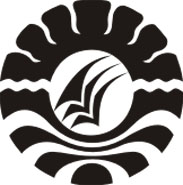 PENERAPAN MODEL PEMBELAJARAN KOOPERATIF TIPE TEAMS GAMES TOURNAMENT (TGT) DALAM MENINGKATKAN HASIL BELAJAR SISWA PADA MATA PELAJARAN IPS KELAS IV SDN KOMPLEKS IKIP I KECAMATAN RAPPOCINI KOTA MAKASSARHASIL PENELITIAN Diajurkan untuk Memenuhi Sebagian Persyaratan Guna Memperoleh Gelar Sarjana Pendidikan pada Program Studi Pendidikan Guru Sekolah Dasar Strata Satu Fakultas Ilmu Pendidikan Universitas Negeri Makassar Oleh ASMANIAH1347042024PROGRAM STUDI PENDIDIKAN GURU SEKOLAH DASAR FAKULTAS ILMU PENDIDIKAN UNIVERSITAS NEGERI MAKASSAR2017KEMENTERIAN RISET TEKNOLOGI DAN PENDIDIKAN TINGGI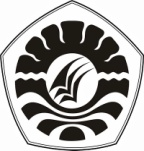 UNIVERSITAS NEGERI MAKASSARFAKULTAS ILMU PENDIDIKANPROGRAM STUDI PENDIDIKAN GURU SEKOLAH DASARAlamat : 1. Kampus IV UNM Tidung Jl.Tamalate 1 Tidung Makassar,2. Kampus UNM V Kota Parepare 3. Kampus VI UNM Kota Watampone,Telepon/Fax : 0411.4001010-0411.883.076-0421.21698-0481.21089Laman : www.unm.ac.idPERSETUJUAN PEMBIMBINGSkripsi dengan Judul : Penerapan Model Pembelajaran Kooperatif Tipe Teams Games Tournament (TGT) Dalam Meningkatkan Hasil Belajar Siswa Pada Mata Pelajaran IPS Kelas IV SDN Kompleks IKIP I Kecamatan Rappocini Kota Makassar.	Atas Nama:		Nama			: Asmaniah	NIM				: 134 704 2024	Jurusan/Prodi		: Pendidikan Guru Sekolah Dasar	Fakultas		: Ilmu PendidikanSetelah diperiksa dan diteliti, serta dilaksanakan ujian Skripsi pada hari Selasa tanggal 15 Agustus 2017 dan dinyatakan LULUS.Makassar,      Agustus 2017Pembimbing I						Pembimbing IINur Abidah Idrus, S.Pd., M.Pd		           Hikmawati Usman, S.Pd., M.PdNIP. 19760617 200604 2 001                        		NIP. 19711231 200501 2 003Disahkan:Ketua Program StudiAhmad Syawaluddin, S.Kom., M.Pd                                       NIP. 19741025 200604 1 001KEMENTERIAN RISET TEKNOLOGI DAN PENDIDIKAN TINGGI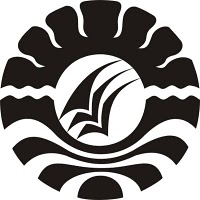 UNIVERSITAS NEGERI MAKASSARFAKULTAS ILMU PENDIDIKANAlamat : Jl.Tamalate 1 Tidung Makassar, KP.90222Telepon: 884457, Fax (0411) 884457 Laman : www.fip.unm.ac.id;fip@unm.ac.idPENGESAHAN UJIAN SKRIPSISkripsi dengan Judul Penerapan Model Pembelajaran Kooperatif Tipe Teams Games Tournament (TGT) Dalam Meningkatkan Hasil Belajar Siswa Pada Mata Pelajaran IPS Kelas IV SDN Kompleks IKIP I Kecamatan Rappocini Kota Makassar diterima oleh Panitia Ujian Skripsi Fakultas Ilmu Pendidikan Universitas Negeri Makassar dengan SK Dekan No. 4297/UN36.4/PP/2017 untuk memenuhi sebagian persyaratan memperoleh gelar Sarjana Pendidikan pada Program Studi Pendidikan Guru Sekolah Dasar (PGSD) pada hari Selasa tanggal 15 Agustus 2017				Disahkan oleh 				P.D Bidang Akademik FIPUNM,				Dr. Abdul Saman, M.Si, Kons				NIP. 19720817 200212 1 001Panitia Ujian :Ketua 		           : Drs. Muslimin, M.Ed			(.................................)Sekertaris	           : Muhammad Irfan, S.Pd., M.Pd	(.................................)Pembimbing I	           : Nur Abidah Idrus, S.Pd., M.Pd	(.................................)Pembimbing II           : Hikmawati Usman, S.Pd., M.Pd	(.................................)Penguji I	           : Drs. Lutfi B, M.Kes  	                        (.................................)Penguji II	           : Dra. Sitti Habibah, M.Si 	            (.................................)